REQUEST FOR OUTSIDE COURSE CREDITBefore the course starts:fill in this form before the course attach the syllabus/course outline mentioning the exact number lecture hourshave it signed and approved by your thesis director send it to the EDCB office (upon pre-validation, the form will be returned to you)After the course exam: ask the examiner to complete points 11->13send the form with your attendance and exam certificate to the EDCB office the program director and the doctoral school will decide on the number of credits check your credits on IS-Academia and inform the EDCB office if any are missing1. Name ______________________________________ First name _____________________________________2. Course title: _________________________________________________________________________________3. Course number (ref.): ________________________________________________________________________4. Course location (University or other): __________________________________________________________5. Instructor: ____________________________________________________________________________________6. Course dates: ____________________________________________ Number of lecture hours: ___________7. PhD advisor’s approval (signature & date): ______________________________________________________8. Candidate’s signature: _______________________________________________________________________9. Evaluation method(s):Final project   Oral exam  Written exam  Other (specify) : ___________________________________10. EDCB Director’s approval (signature & date): ___________________________ 	Nbr of credits: ______≡≡≡≡≡≡≡≡≡≡≡≡≡≡≡≡≡≡≡≡≡≡≡≡≡≡≡≡≡≡≡≡≡≡≡≡≡≡≡≡≡≡≡≡≡≡≡≡≡≡≡≡≡≡≡≡≡≡≡≡≡≡≡≡≡≡≡≡≡≡≡≡≡≡≡≡≡≡≡≡≡≡≡To be completed by the examiner:11. Marks obtained by the candidate:R (Réussi) passed  E (Echec) failed  M (Manqué) missed 12. Exam (date & place): _______________________________________________________________________13. Exam organizing faculty member (signature & date): ___________________________________________14. EDCB Director’s approval (signature & date): ___________________________________________________≡≡≡≡≡≡≡≡≡≡≡≡≡≡≡≡≡≡≡≡≡≡≡≡≡≡≡≡≡≡≡≡≡≡≡≡≡≡≡≡≡≡≡≡≡≡≡≡≡≡≡≡≡≡≡≡≡≡≡≡≡≡≡≡≡≡≡≡≡≡≡≡≡≡≡≡≡≡≡≡≡≡≡For internal EPFL/EDOC use:IS-Academia EQUI EDOC ref.: __________________________ Nbr of course credit units: __________________________EPFL Doctoral School
DOCTORAL PROGRAM in Computational and Quantitative Biology - EDCB
Director – Prof. Patrick BarthEPFL Doctoral School
DOCTORAL PROGRAM in Computational and Quantitative Biology - EDCB
Director – Prof. Patrick BarthEPFL Doctoral School
DOCTORAL PROGRAM in Computational and Quantitative Biology - EDCB
Director – Prof. Patrick Barth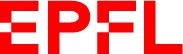 EPFL E EDCB-GE
Program Administration Office ELG-2411015 - LAUSANNEEPFL Tel E-mail Web site+41 21 6937882edcb@epfl.chphd/programs/edcb-computational-and-quantitative-biology/